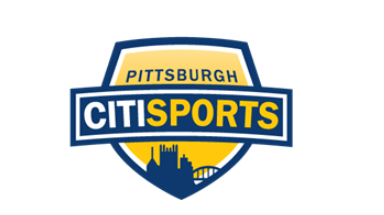 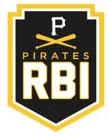 Colt Rules 2022FAQ: (revised 3/8/22)Age Restrictions: Players shall not turn 17 years of age before May 1, 2022" (1.F.3.)maximum 16-years old, minimum 13-years old (1.H.)Pitching:9 innings max/week (Monday 12am-Sunday 11:59pm)(4.A.1)1 pitch = 1 inning3 or Less ininngs = 24hr mandatory rest 4 or More innings = 40hr mandatory rest Rest is measured from Game time to Game timeNO Balk Warning (4.B.)1 mound visit/pitcher/game (2nd visit will be a pitching change)(7.G.)Batters: Legal Bats: Stamped BBCOR.50 or wooden bat (5.C.1.)All Call Ups will be reported to the commissioner, via email, and will be added to the roster. Call Ups must meet the standard games played minimum to be eligible for playoffs (3.A.1-2.)Line Ups: options will be 9 batters, 10 batters(EH), or Continuous Batting Order (2.A.)Game Rules:Game Length:7 innings (7.A.)Legal Game after 4.5-5complete innings (ex: game called for weather in 4th will be replayed from start, Game called for weather in the 5th inning will revert back to the last full inning played and shall be recorded as final with that score) (7.E.)Run Rules: a team leading by X runs at the end of an inning (7.D.)12 runs after 4 innings10 runs after 5 innings8 runs after 6 inningsCOLT field measurements: mound at 60’6” and bases at 90’ (6.E.)2 hour game time limit starting from the first pitch (Rule 7.C.) No new innings will be started after 2 hour. Start should be announced to the umpire and recorded in the book.Forfeits, Cancelations, and ReschedulingCancelations: Games will only be canceled/rescheduled for weather related field conditions (7.B.)Rescheduling: A canceled game will be followed up with an email from the Citisports League Commissioner within 2hrs of the scheduled game time. This email shall include Head coaches from both teams. 3 new dates from the Home Team will be documented. These dates must not conflict with any other Citisports scheduled game for the visiting team. (7.B)Forfeits: Any team with 3 forfeited games will be removed from the schedule for the remainder of the seasonPlayoffs:Continuation: Any Play off game suspended for weather/darkness will be played the next day that field conditions on that field allow or on an alternative field agreed upon by both sides within 3 days (7.M.d.)No time limit (7.M.a.)RBI Eligible School District List 2022: Any School district with 50% or more families eligible for free or reduced school lunches.BrentwoodCarlyntonClairtonDuquesneEast AlleghenyGatewayHighlandsMcKeesportNew CastleNorthgatePenn HillsSouth AlleghenySteel ValleySto-RoxWest MifflinWilkinsburgWoodland HillsShalerQuaker Valley